Visuomenės sveikatos specialistė, vykdanti sveikatos priežiūrą mokykloje kovo mėnesį kalbėjosi su grupių „Smalsučiai“ ir  „Ežiukai“ ugdytiniais apie vandenį. Vaikai sužinojo, kiek ir kada reikia gerti vandens, kokios yra pagrindinės vandens gėrimo taisyklės, kuo vanduo yra naudingas žmogaus organizmui. Kiekvienam ugdytiniui padovanota po vandens lašelį. Juose vaikučiai galės žymėti per dieną išgertų vandens stiklinių skaičių.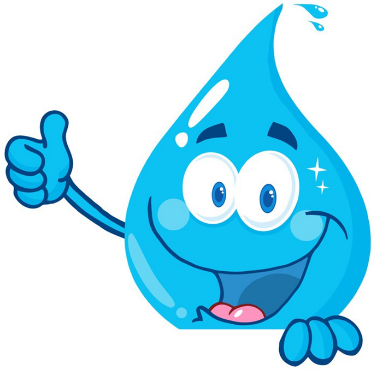 Vanduo – mėlynas skaidrus,Reikalingas ir svarbus,Ir gyvūnams, ir žmonėms,Ir mažiems, ir dideliems. 